Kent and Medway Fire and Rescue AuthorityBudget Book And Medium Term Financial Plan2023/24 – 2026/27This Budget Book details the assumptions used by the Authority for developing the 2023/24 budget, the estimates used for later years and explains the proposals contained within the Medium Term Financial Plan.Budget estimates reflect the projected costs to deliver the initiatives contained within the Customer Safety Plan, the supporting corporate strategies and the updated day-to-day spending plans of each department.             THE BUDGET STRATEGY 2023/24 - Foreword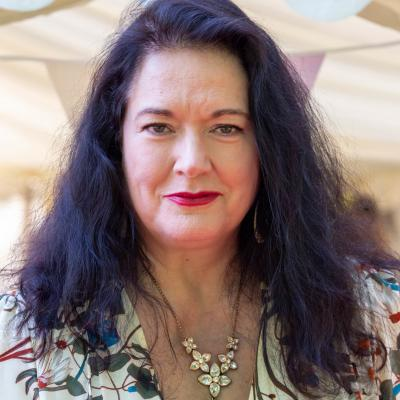 BUILDING THE 2023/24 REVENUE BUDGETRevenue Budget Changes 2022/23 to 2023/24The Table below summarises the incremental adjustments made to the 2022/23 base revenue budget in order to determine the net revenue budget requirement for 2023/24:-BUILDING THE 2023/24 REVENUE BUDGETRevenue Budget Changes 2022/23 to 2023/24Reserve Funding Adjustments – Additional ExplanationsAn explanation detailing the reason for each of the reserve adjustments listed on the previous page is provided below:Transfer from Earmarked Reserves – Local Tax Income Guarantee – The Government has provided the Authority with grant funding to cover 75% of the irrecoverable Covid-19 related losses on the 2020/21 Collection Funds.  These losses are spread in Medway and Kent District Councils Collection Funds over the three financial years 2021/22, 2022/23 and 2023/24. The government grant funding has therefore been put into an Earmarked Reserve and will be released from the reserve to coincide with the recovery of the Collection Fund deficits by Medway and Kent District Councils.  Therefore, the remaining balance of £234k is to be released from the reserve in 2023/24.Transfer to General Reserve – The amount to be transferred to the General Reserve in 2023/24 is £290k, increasing the balance of the reserve to £4.260m for 2023/24. This will ensure that the General Reserve balance is maintained at approximately 5% of the base revenue budget, as set out in the 2023/24 Reserves Strategy.BUILDING THE 2023/24 REVENUE BUDGET2023/24 Pressures Summary	Pay and Pensions Related Cost Pressures						 The Authority uses an incremental approach to develop the budget, so the 2022/23 base revenue budget has been adjusted to reflect the pressures identified below:-BUILDING THE 2023/24 REVENUE BUDGET2023/24 Pressures SummaryNon-pay PressuresBUILDING THE 2023/24 REVENUE BUDGET2023/24 Savings SummaryThe Authority uses an incremental approach to develop the budget, so the 2022/23 base revenue budget has been adjusted to reflect the savings identified below:-BUILDING THE 2023/24 REVENUE BUDGET2023/24 Subjective and Functional Budget PresentationSubjective and Functional AnalysisThe Table and Chart below summarise the total net revenue budget of £85.292m for 2023/24 by Subjective and Functional headings:-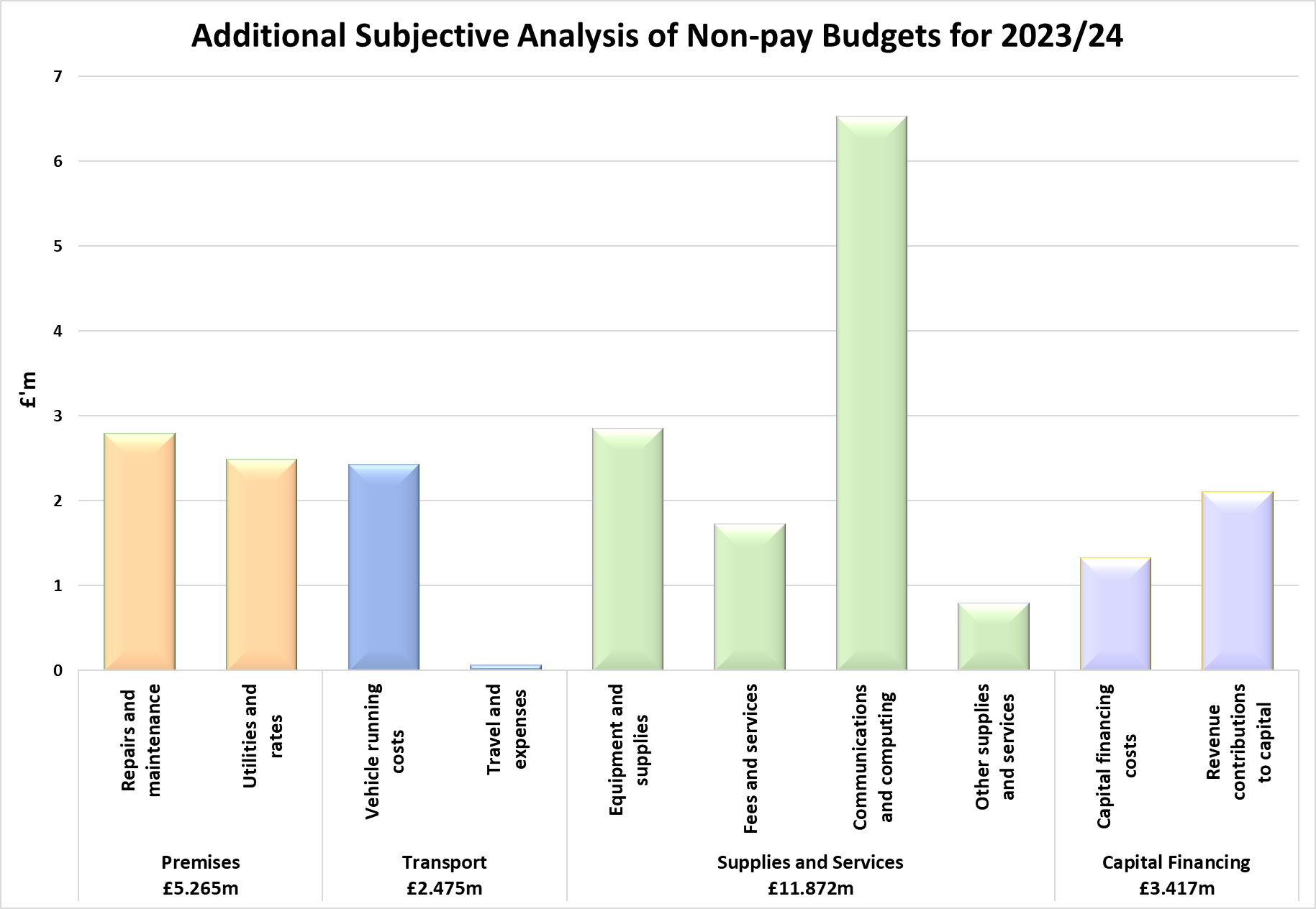 BUILDING THE 2023/24 REVENUE BUDGET2023/24 Subjective and Functional Budget PresentationFunctional AnalysisThe Chart below summarises the total net revenue budget of £85.292m for 2023/24 by Function (in £’000’s) and provides details of the activity areas under each functional heading;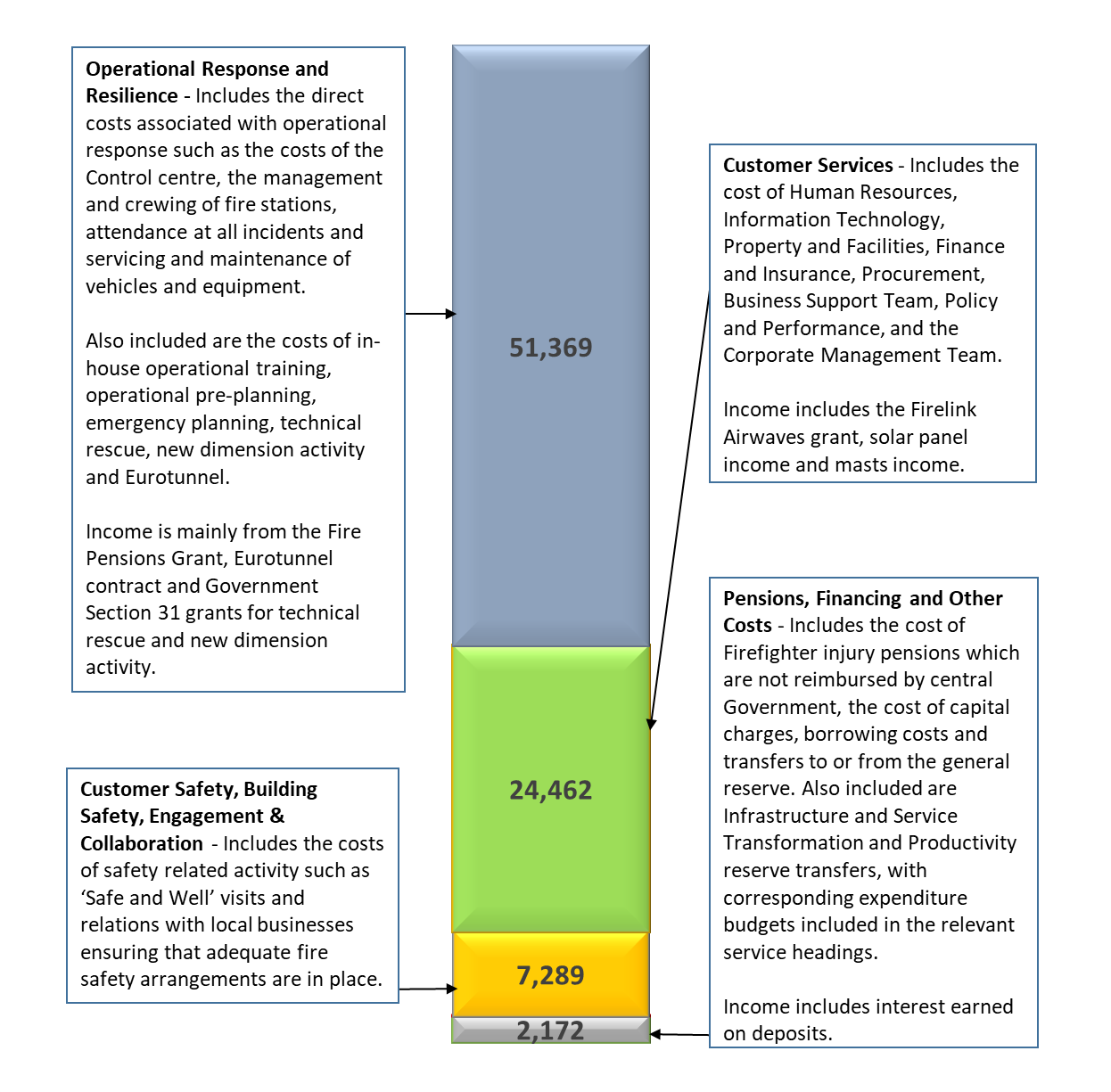 BUILDING THE 2023/24 REVENUE BUDGET2023/24 Additional Subjective Analysis - Employee Pay BudgetsThe budget assumes that pay will increase by 2% in 2023/24.  Approximately 82% of the net revenue budget relates to employee pay costs (£70.377m). The budget allocated to each staff group and details of which personnel sit within each staff group is described below (in £’000’s):-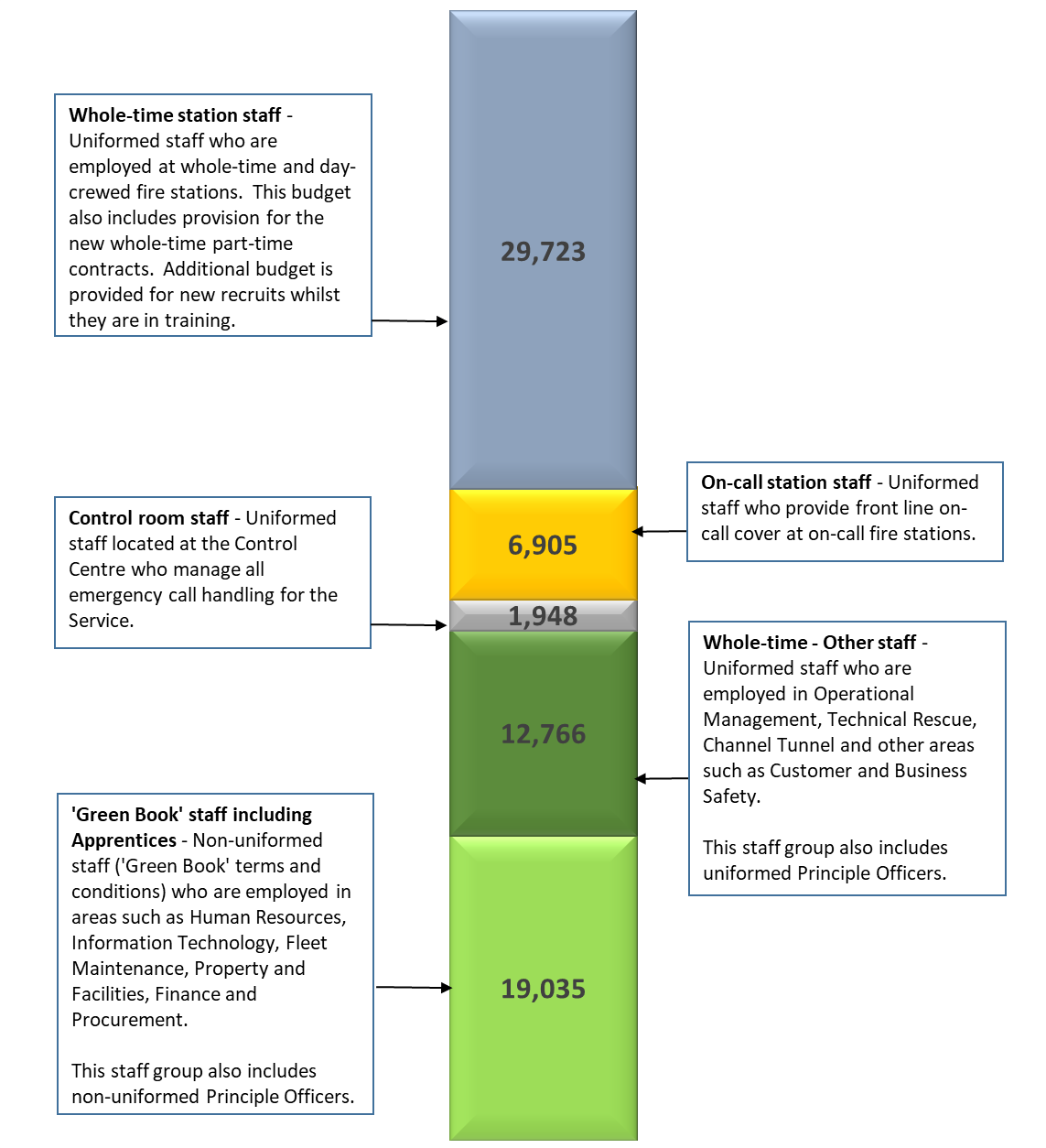 BUILDING THE 2023/24 REVENUE BUDGET2023/24 Additional Subjective Analysis - Employee Pay BudgetsThe Chart below shows the 2023/24 budget and full time equivalent (FTE) for each staff group split by pay, national insurance, employer pension contributions and apprenticeship levy:-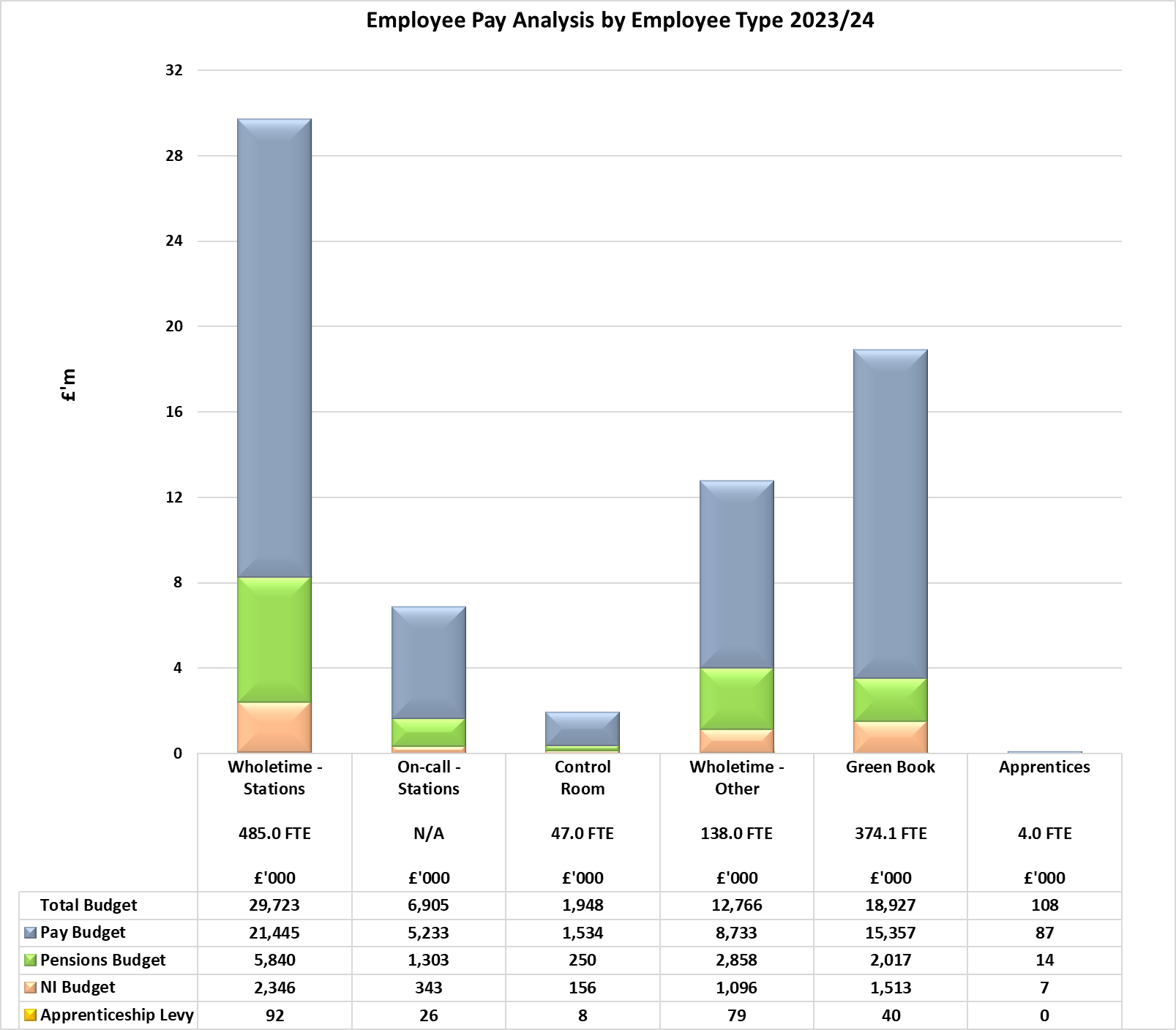 * excludes WT trainee recruitsBUILDING THE 2023/24 REVENUE BUDGET2023/24 Additional Subjective Analysis - Reserve Transfers and IncomeThe Chart below provides a breakdown of the total £2.068m net reserve transfers included within the net revenue budget of £85.292m for 2023/24 along with details of the type of expenditure funded by the reserve transfer: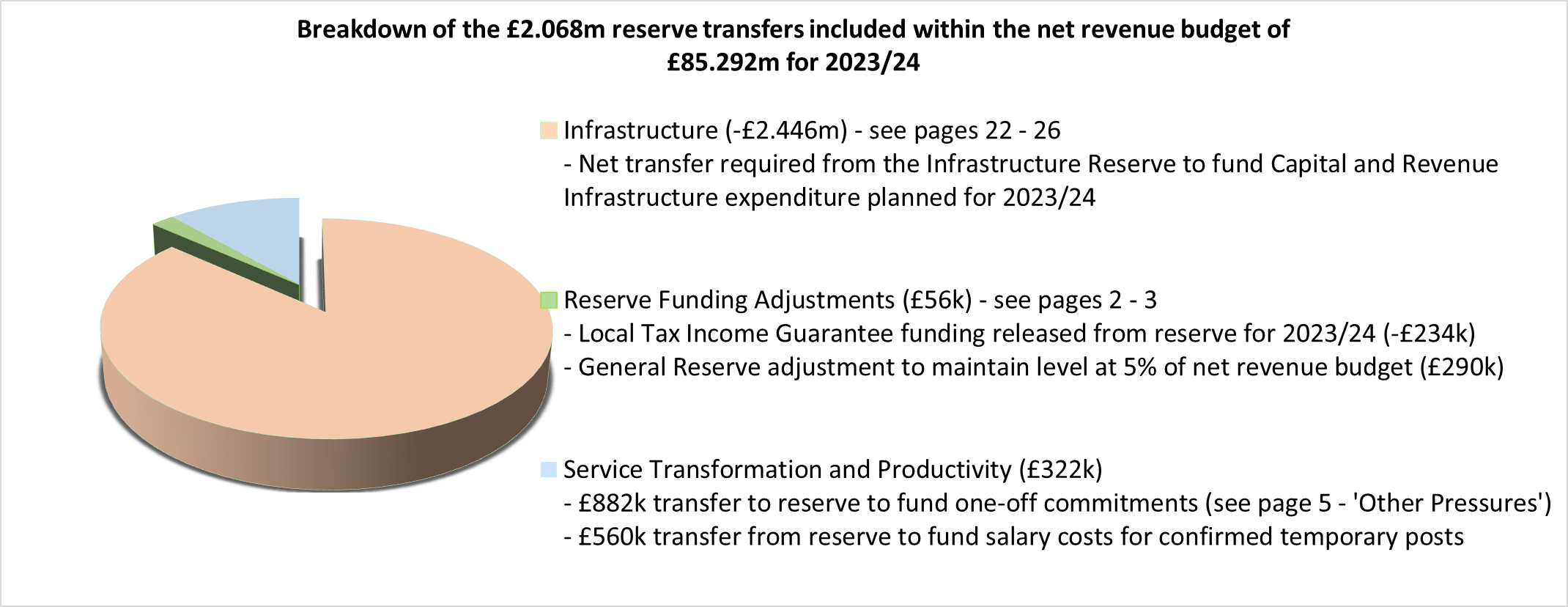 The Chart below provides a breakdown of the total £9.451m income included within the net revenue budget of £85.292m for 2023/24 along with details of the type of expenditure funded by this income: 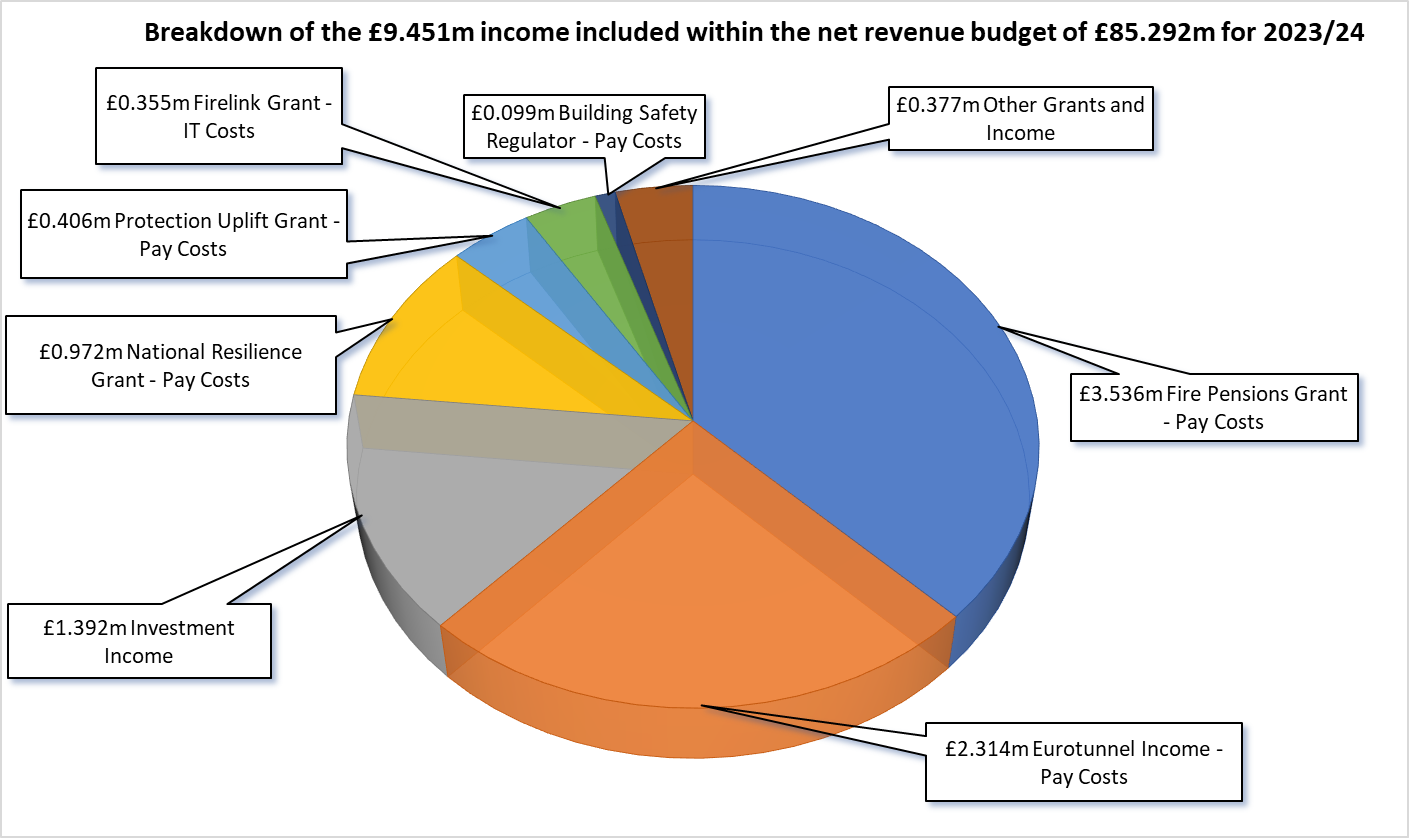 Further details regarding the grant income and related expenditure are provided on page 12.FUNDING THE 2023/24 REVENUE BUDGET2023/24 Grant Funded ExpenditureIn addition to the non-specific Government grants that form part of the Authority’s overall funding (pages 13 and 14), a proportion of the Authority’s annual expenditure is offset by other Government grant income. These grants are usually provided for specific purposes and will therefore be matched to specific grant-related expenditure. Grant funds may be carried forward within Earmarked Reserves if they are not spent in the year in which they are allocated.  Detailed below are the estimated grant allocations for 2023/24:-FUNDING THE 2023/24 REVENUE BUDGET2023/24 Sources of Funding the Net Revenue BudgetFor 2023/24 the Authority will receive funding from Council Tax, Business Rates, Collection Funds (prior years Council Tax and Business Rates surplus’ or deficits), Revenue Support Grant, Top-up Grant, Business Rates Section 31 Grants and a Services Grant, each of which are described below:-Council Tax Precept - Around 67% of the Authority’s funding comes from Council Tax.  The level of Council Tax raised is affected by the level of Council Tax discounts given by billing authorities (Medway Council and Kent District Councils) to Council Taxpayers on low incomes and the level of exemptions granted.  The level of discount can also have an impact on collection rates. The amount to be collected from Medway Council and Kent District Councils for 2023/24 is £57.689m.Business Rates and Top-up Grant - 50% of the income from Business Rates is paid to the Government with the remaining 50% being retained locally, from which fire and rescue authorities (FRAs) receive a 2% local share.  Authorities that collect more than the amount specified by the Government will pay a levy to the Government and those that collect less may receive a safety net payment. This Authority is part of a pooling arrangement with Kent County Council and the majority of Kent District Councils. This Authority’s share of the amount to be collected from Medway Council and Kent District Councils for 2023/24 is £6.959m.  As the Authority’s Business Rates Baseline is less than the Baseline Funding need, the Government will also pay a Top-up Grant which is expected to be £8.480m for 2023/24.Collection Funds - Each year there can be either a surplus or a deficit on the Collection Funds if the amount collected for Council Tax and Business Rates differs from estimates (	assumed by the Districts and Medway) when setting budgets in prior years. Overall there is a net surplus of £289k to be paid to the Authority in 2023/24. Revenue Support Grant (RSG) - The Government continues to redistribute funding through the payment of RSG so a grant of £7.330m is expected for 2023/24.  Section 31 Grants - The Government continues to provide additional funding to authorities to compensate for the continued impact of the cap on the small business rate multiplier and other reliefs given.  The amount of Section 31 grant expected for 2023/24 is £3.942m.Services Grant - A reduced Services Grant will be provided to the Authority in 2023/24.  The grant is not ring-fenced but it is intended to provide additional support for services provided. An amount of £603k is expected for 2023/24.FUNDING THE 2023/24 REVENUE BUDGETSources of Funding the Net Revenue Budget for 2023/24The Chart below shows how the Authority’s funding sources have changed between 2020/21 and 2023/24.  Total funding has increased by 14.9% (£11.034m) since 2020/21, of which 9.2% relates to Council Tax and 5.7% relates to Business Rates and Government Funding:-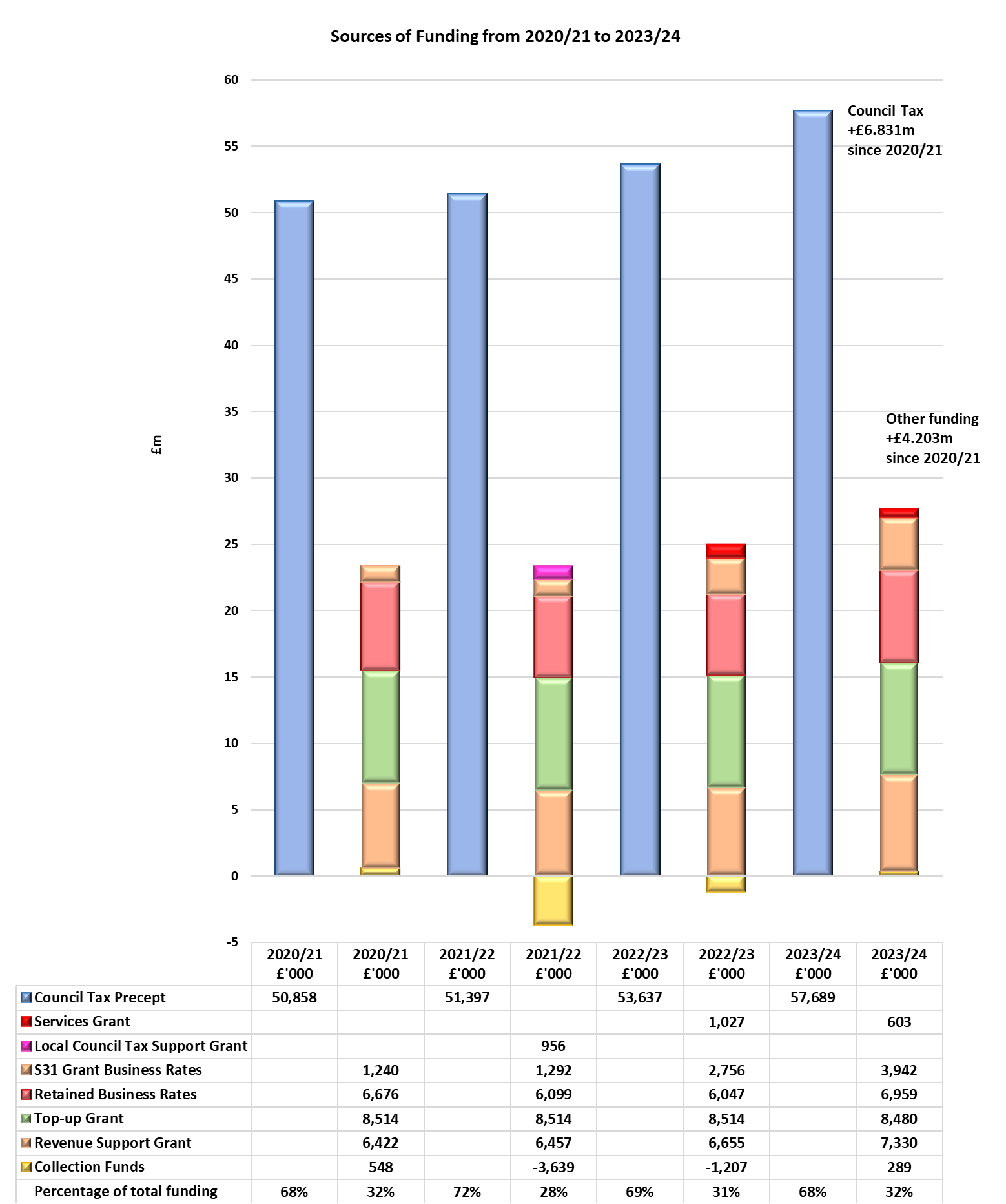 FUNDING THE 2023/24 REVENUE BUDGETCouncil Tax and Business Rate Income – Additional InformationCouncil Tax Base - The Authority’s tax base is the sum of the tax bases of the 12 Kent District Councils and Medway Council (billing authorities), and is expressed as the number of equivalent Band D properties. The Council Tax base has increased by 1.46% for 2023/24.Council Tax Referendum Limits - In recent years the Government has set a cap on the amount by which a local authority can increase its Council Tax each year.  For 2023/24 Fire and Rescue Authorities will have the flexibility to increase the Band D Council Tax charge by up to £5 i.e. an increase of £5 or more would require a referendum. That equates to a 6.01% increase.Household Council Tax - To arrive at the annual Council Tax charge that is made to each household, the Authority’s Council Tax charge is added on to the charges set by Kent County Council or Medway Council, plus the charges set by the relevant District Council, Kent Police and if applicable the Parish or Town Council charge.  The total is then collected by the District Councils and Medway Council (billing authorities), on behalf of all the different precepting authorities.Council Tax Increase – The proposed council tax increase set out in this MTFP is 6.01% for 2023/24. This equates to an annual increase of £4.95 (just under 10 pence per week), increasing the Council Tax for a Band D property to £87.30 for 2023/24.FUNDING THE 2023/24 REVENUE BUDGETCouncil Tax and Business Rate Income – Additional InformationThe Table below shows a breakdown of the funding sources for the 2023/24 budget and the amount of this Authority’s Council Tax charge by Council Tax band:-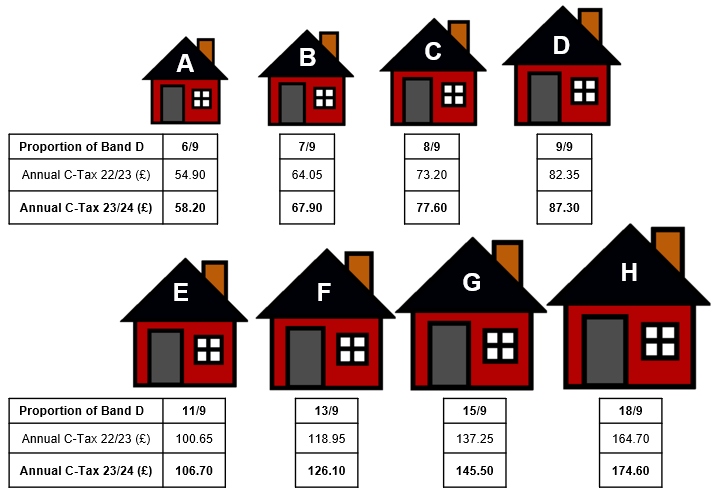 REVENUE RESERVES SUMMARYDetails of the Authority’s General Reserve and each Earmarked Reserve are given below:-General Reserve - Provides a contingency to cushion the impact of unexpected events or exceptional costs, and in extreme circumstances would be used to provide a working cash balance to cushion the impact of uneven cash flows, and help avoid unnecessary temporary borrowing. For example, the General Reserve could be used to fund any unforeseen loss on the Authority’s share of Kent District’s and Medway Council’s Business Rate collection funds.  Within the 2023/24 Reserve Strategy, it is proposed that the level of General Reserve is set at approximately 5% of the Authority’s base revenue budget. The appropriateness of this level is assessed on an annual basis, through a detailed risk assessment. Earmarked Reserves - Sums specifically set aside not only provide funds to meet future known or predicted expenditure or liabilities, but also support the transformation of the service to ensure it is fit for the future. Earmarked Reserves are typically used to smooth the impact on the revenue budget (and Council Tax) of expenditure that would otherwise cause significant fluctuations in the annual budget requirement, such as expenditure on the replacement of vehicles and equipment. Earmarked Reserves are also of use where there may be plans to introduce a policy change or a service improvement which initially requires a one-off increase in expenditure for which additional resources are required, or where there is a future budget liability or pressure which is known, but for which the timing of payments or change in funding is uncertain. The purpose of each reserve is clearly defined, with regular reviews to ensure continued relevance and adequacy.Government Grants - Used to carry forward unspent Government grants.Infrastructure - Used to fund revenue and capital investment in infrastructure assets (premises, IT, vehicles and operational equipment) and reflects funding for a significant programme of investment in these areas over the medium-term.Insurance and Resource - Used to smooth the impact of insurance claims volatility and the annual variability in legal costs in relation to the enforcement of building safety regulations. The reserve will also be used to support significant one-off costs that may arise, for example for higher levels of pay awards, compared to that planned for in the MTFP or significant increases in inflation in some areas of supplies, which again may arise after the budget is agreed.  Future funding levels currently remain highly uncertain so this reserve may be required to temporarily balance the budget where there is a timing difference in cuts to funding and the delivery of base budget savings.Rolling Budget - Used to fund committed expenditure where the goods or services will not be received or delivered until the following financial year.Service Transformation and Productivity - Used as a one-off funding resource to help pump-prime new transformation initiatives or improvements to the Service which may arise in-year or be planned for future years, as set out in the relevant Strategies. It will also be used to help support collaborative initiatives with other blue light services and partner agencies, and fund a number of fundamental reviews across the Service which will help ensure that it stays fit for the future.REVENUE AND CAPITAL RESERVES SUMMARYThe Table below shows the forecast closing revenue reserve balances along with the estimated closing capital receipts balances for the years 2022/23 to 2026/27. Figures exclude any transfer from reserves that may be required at year end as a result of the forecast overspend on the 2022/23 revenue budget. Breakdown of forecast Government Grant balance as at 31.03.2023:MEDIUM TERM FINANCIAL PLAN 2023/24 – 2026/27Revenue Budget Assumptions (Funding, Pressures and Savings)The revenue budget funding for 2024/25 to 2026/27 is estimated using various assumptions, as much of the information required to set the medium-term budget is not yet known. As detailed previously, the Government has only confirmed funding for 2023/24 (with some guiding principles for 2024/25). On that basis a prudent approach has been taken in estimating funding that may be received from central Government in future years. Details of the main assumptions used in estimating the revenue budgets for 2024/25 to 2026/27 are detailed below:-The main funding assumptions at this point in time are:-The Settlement Funding Assessment (Revenue Support Grant, Baseline Business Rates and Top-up Grant) will increase in line with inflation each year. A prudent estimate of 4% has been used for 2024/25 and the Government target rate of 2% has been used for each year thereafter.The Services Grant (£603k for 2023/24) will be received in 2024/25 but will be discontinued thereafter.A prudent estimate that the Council Tax base will increase by 1.5% in 2024/25 and 1.0% in 2025/26 and 2026/27.The Council Tax charge will increase by 2.99% in 2024/25, 1.90% in 2025/26 and 1.97% in 2026/27.There will be no surplus or deficit on the Collection Funds for 2024/25 to 2026/27.Once further clarity is available on the level of funding available in future years, the scale of the savings that the Authority needs to make may change.Anticipated Budget Pressures:MEDIUM TERM FINANCIAL PLAN 2023/24 – 2026/27Anticipated Budget Savings:Other Savings to be Identified - The MTFP is currently showing that £907k of unidentified base budget savings are required to balance the budget in 2025/26 and 2026/27. As funding levels beyond 2024/25 are highly uncertain the timing and amounts may change as and when future funding levels are confirmed.Summary Revenue Budget EstimatesThe Table below summarises the base budget changes in each of the financial years between 2023/24 and 2026/27. Also shown is a breakdown of funding sources and additional information with regards to increases in Council Tax receipts for the same years:-MEDIUM TERM FINANCIAL PLAN 2023/24 – 2026/27MEDIUM TERM INFRASTRUCTURE PLAN 2023/24 - 2026/27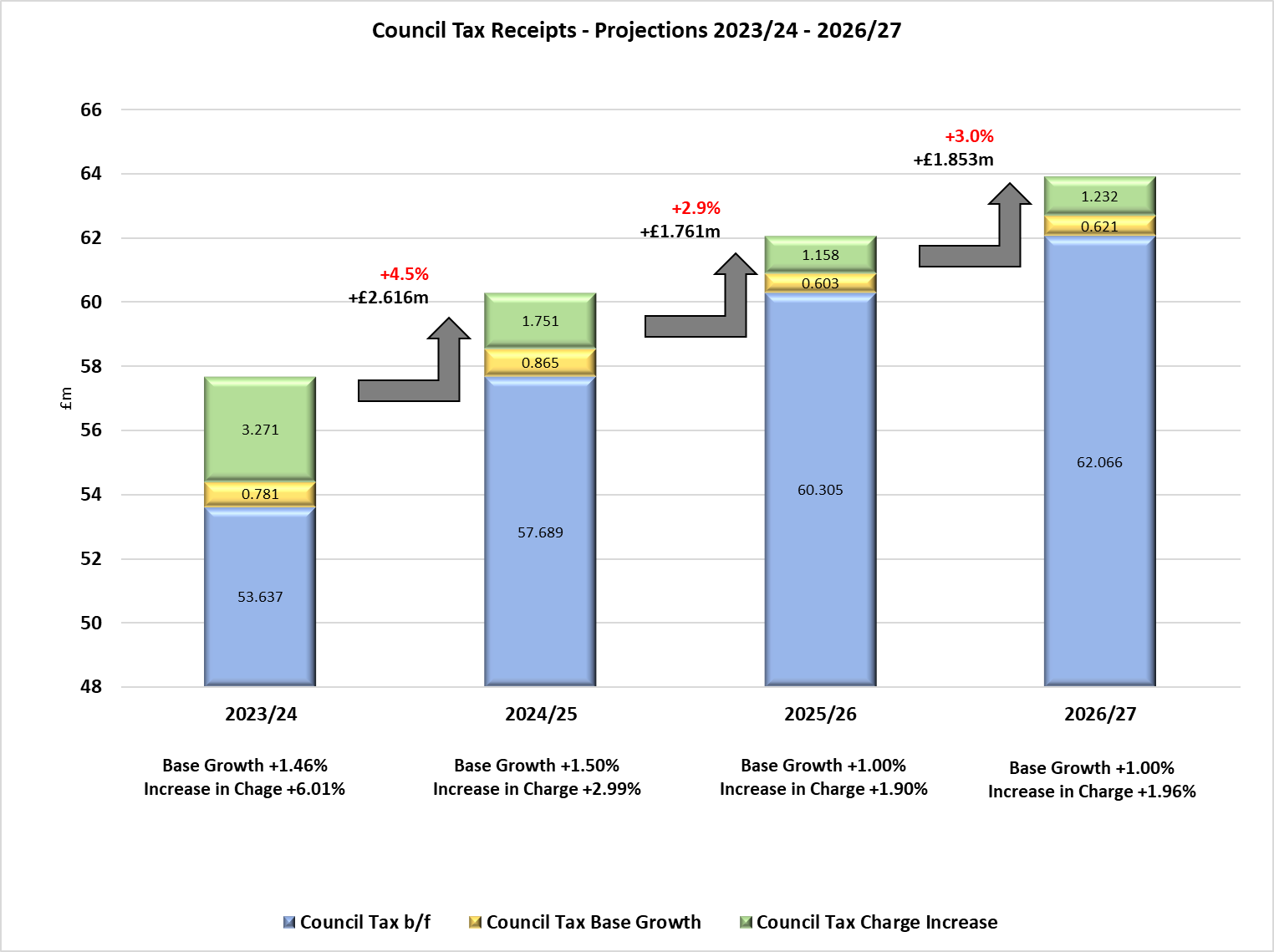 Medium Term Infrastructure Plan – Capital and RevenueCapital Expenditure PlanThe Capital Plan has been developed in line with the proposals detailed in the Customer Safety Plan and supporting corporate strategies, to improve and maintain key assets and infrastructure across the organisation. The main areas contained within the Plan are detailed below:-Building works - A programme of refurbishment and improvements across the estate is in place to not only ensure that the Service and its operational bases remain fit for the future but also to improve efficiency to enable us to achieve carbon neutrality by 2030. Current reviews for the Maidstone site and Road Safety building at Rochester are ongoing. Indicative funding requirements have been incorporated into the capital programme, to ensure that any redevelopments can be afforded. Redevelopment of the Ashford site, including the Live Fire training facility, is underway and it is expected to be completed towards the end of 2023/24.We are now looking to take vehicle maintenance and repairs in-house and expect to finalise the leasing of a suitable property in 2023/24.Vehicle replacements - There is a comprehensive long-term programme in place for the replacement of the operational fleet of fire engines, specialist vehicles, pool and response cars which is reviewed on a regular basis to determine any change in the numbers and types of vehicles that may be needed to facilitate operational capability identified in the Customer Safety Plan. Alongside the dual fuel vehicles recently purchased we have now taken delivery of 36 self-charging hybrid vehicles. We will continue to consider, where appropriate to do so, more eco-friendly products as they become available. We are expecting delivery of 5 new Rescue Pumps in 2023/24  with a further 44 to be delivered over the following 2 years.Mobile Data Terminals - This is an operational response IT project to install data terminals in all fire engines and response vehicles as well as Satnavs and tracking devices and is due to be completed during 2023/24.One-off expenditure in relation to premises, IT and operational equipment that does not meet the criteria for capitalisation is funded from the Infrastructure Revenue Plan.Premises - The Plan contains funding for climate works, security upgrades and fire compartmentation works. Works on the site for Control are due to complete in 2023/24.IT - There is significant investment planned for IT including expenditure on key internal support  systems such as Fleet and Operation Equipment management systems, responsive operational systems such as Command and Control; systems that underpin the pro-active work of the organisation such as Operational Response (CRM); plus expenditure on underlying core IT infrastructure such as replacement mobile equipment.Equipment – There are plans to upgrade various items of operational equipment in the near future including Breathing Apparatus.MEDIUM TERM INFRASTRUCTURE PLAN 2023/24 – 2026/27Medium Term Infrastructure Plan - ExpenditureThe Tables below detail the capital and revenue infrastructure spend provisionally planned between 2023/24 and 2026/27:-MEDIUM TERM INFRASTRUCTURE PLAN 2023/24 – 2026/27Medium Term Infrastructure Plan - ExpenditureThe Chart below details the capital and revenue infrastructure spend provisionally planned between 2023/24 and 2026/27:-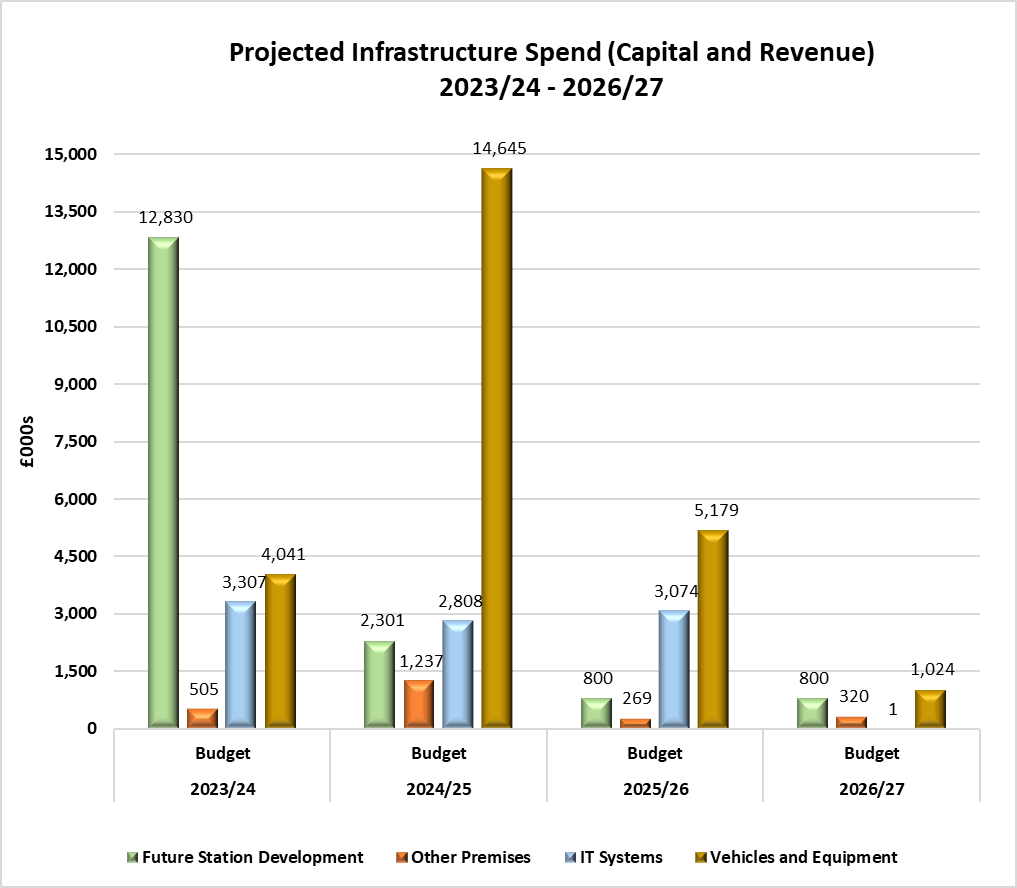 MEDIUM TERM INFRASTRUCTURE PLAN 2023/24 – 2026/27Infrastructure Plan - Funding and Reserve BalancesThe Infrastructure Plan is funded from various sources, each described below:-Revenue Contributions / Reserves - The base revenue budget has a level of funding which is used to support the funding of both the revenue and capital infrastructure plans. If all of this resource is not used in-year, then it is carried forward in the Infrastructure Reserve for use in future years. The Infrastructure Reserve is used to fund revenue and capital investment in infrastructure assets to ensure continuous development and improvement across the organisation.Capital Receipts - The use of capital receipts from the disposal of assets is governed by Regulations and can only be used to fund capital expenditure and repay debt. Where properties are identified as surplus to operational requirements, Members approval is sought for their disposal. Cash receipts which are generated from the asset disposal and which are in excess of £10k, must be used to support new capital investment or offset future debt or transitional costs. They cannot be used to fund day to day revenue expenditure. As at 31 March 2023 there are forecast to be unapplied capital receipts arising from the disposal of a number of the Authority’s assets, including redundant fire stations, land and unoccupied housing of £9.855m.Prudential Borrowing - The Authority can use prudential borrowing to fund capital expenditure provided that such borrowing is affordable, prudent and sustainable over the medium term.  A range of calculations (prudential indicators) are completed as part of the annual budget setting process to evidence this.  These make sure that the cost of paying for interest charges and the repayment of principal is taken into account when developing the Medium Term Financial Plan.Internal borrowing will be used to finance the Ashford Fire Station Redevelopment project with a view to potentially undertaking external borrowing in later years.  Internal borrowing requires an amount to be set aside in the revenue budget (Minimum Revenue Provision) to repay the principal amount and although interest charges will not be incurred on internal borrowing it will result in reduced investment income as the funds will no longer be available to invest.MEDIUM TERM INFRASTRUCTURE PLAN 2023/24 – 2026/27Infrastructure Plan - Funding and Reserve BalancesThe Tables below show the funding sources for the capital plan plus anticipated balances on the capital receipts and infrastructure reserves for 2023/24 to 2026/27.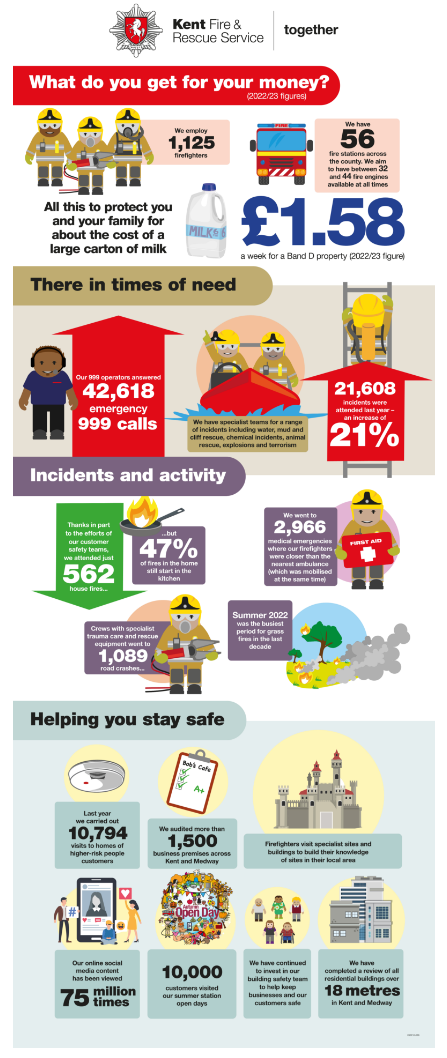 £’000£’000Base budget brought forward from 2022/2379,408Pay and pensions related cost pressures (see page 4)  Pay growth (pay awards, pay increments and new posts)4,795  Local Government Pension Scheme employer rate increase157Total pay and pensions related cost pressures for 2023/244,952Non-pay pressures (see page 5)  Inflationary price increases1,056  New borrowing costs448  Other identified pressures2,989Total non-pay pressures for 2023/244,493Savings (see page 6)  Pay savings-1,668  Discretional price increase removal-629  Other non-pay savings-1,320Total savings for 2023/24-3,6172023/24 base revenue budget85,236Reserve funding adjustments (see page 3)  Transfer from Earmarked Reserves - Local Tax Income Guarantee-234  Transfer to General Reserve290Total reserve funding adjustments in 2023/2456Net revenue budget requirement for 2023/2485,292Pay and Pensions Related Costs Pressures£’000£’000Pay Awards for 2022/23It was assumed that the nationally agreed pay awards for 2022/23 would be 3% for all staff groups. Subsequently, a flat increase of £1,925 was agreed for ‘green book’ support staff (avg. of just over 5%) and whilst an offer of 5% has been made to operational staff this has not yet been agreed. It has been assumed that the pay budget will need to be increased to reflect a 5% increase for operational staff for 2022/23.  This figure also includes increasing the budget for the full year impact of the 2022/23 pay award for operational staff (as the pay award is effective from 1st July).1,7031,703Pay Awards for 2023/24It has been assumed that the nationally agreed pay awards for 2023/24 will be 2% for all staff groups.  A full year impact has been assumed for ‘green book’ staff and principle officers, whilst it is assumed that the operational staff pay award will continue to be applied from the 1st July.1,1671,167Staff IncrementsStaff on green book terms and conditions will generally receive an annual incremental pay scale increase until they reach the top of the pay grade for the job role.218218Restructures and Other Pay PressuresVarious restructures and new posts have been agreed for Response and Resilience, Building Safety, Fleet and HR.  In many cases these changes have been implemented to keep up with changing demands and to ensure that the service remains fit for the future.  The main items are £500k for additional cover at wholetime Fire Stations, £388k for the introduction of a new Home Fire Safety Visit Taskforce (11), £275k for new Building Safety Enforcement and Inspector posts (7), £110k for changes to the Day Crewed allowance and £88k for changes to the wholetime trainee pathway.1,6771,677Apprenticeship Scheme LevyThe apprenticeship levy is calculated as a percentage of pay so the budget has been increased in line with the revised pay budget.99Actuarial ValuationsAs a result of the most recent Local Government Pension Scheme (LGPS) actuarial  valuation the employer contribution rate will increase by 1% (to 16.5%) on 1st April 2023.157157Pensions – Ill Health and Injury LiabilitiesThe budget provides for 2 ill health retirements in 2023/24, as well as an increase to the cost of an inflationary uplift to annual injury pensions.  As contributions to the Pension Fund for ill health retirements are made over 3 years the profile of ill health retirements will result in an increase or decrease in the base budget requirement each year.Pensions – Ill Health and Injury LiabilitiesThe budget provides for 2 ill health retirements in 2023/24, as well as an increase to the cost of an inflationary uplift to annual injury pensions.  As contributions to the Pension Fund for ill health retirements are made over 3 years the profile of ill health retirements will result in an increase or decrease in the base budget requirement each year.21Total Pay and Pension Related Cost Pressures for 2023/24Total Pay and Pension Related Cost Pressures for 2023/244,952Non-Pay Pressures£’000PricesAn inflationary increase has been allocated to those budgets that have contracts which commit the Authority to pay an uplifted amount for 2023/24.  An increase has also been provided to budgets where there is an unavoidable increase in costs, such as an increase in Home Office charges for accessing the Airwave secure emergency communication system. For other areas of discretionary spend, where price increases will be contained within existing budget allocations, there is a corresponding saving (see page 6).1,056New Borrowing CostsThe Minimum Revenue Provision has increased in 2023/24 due to internal borrowing to fund planned capital expenditure on the Ashford Fire Station and Live Fire Training facility and the lease of premises to deliver vehicle servicing and maintenance in house from 1st April 2023.448Other Pressures Temporary posts and one-off funding required for the implementation of initiatives contained within the corporate strategies has increased the Service Transformation and Productivity reserve requirement by £882k, so additional funding has been allocated to the reserve for this purpose.  The programme of premises works has been reviewed and updated along with the facilities budgets resulting in a base budget pressure of £548k.  IT software, subscriptions and licences have increased, along with the phasing out of the Firelink grant (government contribution towards Airwave costs), which has resulted in a pressure of £427k.  Fleet servicing and maintenance will be brought back in house from 1st April, so non-pay base budgets have been increased by £101k.  Whenever opportunities arise, the service is keen to explore options for innovation and improvements to the frontline working environment, as such an additional £300k has been set aside to be able to resource such opportunities to our best advantage. Budget increases have also been needed for vehicle fuel (+£265k), operational equipment (+£230k), the external audit fee (+£83k) and, subscriptions to the Institute of Fire Engineers (IFE) and LinkedIn Learning (+£83k) in 2023/24.  Other minor budget increases total £70k.2,989Total Non-Pay Pressures for 2023/244,493Total Pressures for 2023/249,445Pay Savings£’000Temporary Posts AdjustmentThe number of temporary positions funded from base budget (such as maternity cover etc.) has reduced for 2023/24. -561On-call Pay SavingsThe on-call pay budget has been reduced as a result of the implementation of the whole-time part-time contracts as these new contracts have generated additional savings against the on-call base budget.  In addition, on-call activity payments have not increased to the levels anticipated following contractual changes in regards to training and threshold pay, so the budget has been reduced to reflect anticipated costs going forward.-692National Insurance ChangesThe government has reversed the 1.25% increase in the employer national insurance rate resulting in a saving, but this is offset by a reduction in government grant funding.-415Total Pay Savings for 2023/24-1,668Non-pay Savings£’000Inflation on Discretionary Spend Inflationary price increases on areas of discretionary spend, such as stationary, have been removed, where price increases can be contained within existing budget allocations.-629Other SavingsThis mainly relates to additional investment income (£1.2m) where interest rates have risen considerably since last year.  Additionally, base budget savings have been identified from the Managed Print project (£32k), Dynamics Software Licences (£29k), Personal Protective Equipment (PPE) budget (£27k) and, other savings totalling £32k.-1,320Total Non-pay Savings for 2023/24-1,949Total Savings for 2023/24-3,617 (All figures are £’000)Operational Response and ResilienceCustomer Safety, Building Safety, Engagement & CollaborationCustomer ServicesPensions, Financing and Other CostsTotalNet Budget  Subjective:Employee Pay Costs52,5877,30510,485070,377Other Employee Costs1601,28801,304Direct Pension Costs0002,1012,101Premises Costs30234,96005,265Transport Costs2,092537802,475Supplies and Services3,1545908,01411411,872Capital Financing 0003,4173,417Reserve Transfers000-2,068-2,068Income-6,782-614-663-1,392-9,451Net Budget for 2023/2451,3697,28924,4622,17285,292Operational Response and ResilienceOperational Response and ResilienceCustomer Safety, Building Safety, Engagement & CollaborationCustomer Safety, Building Safety, Engagement & CollaborationCustomer Services Customer Services TotalPayTotalPayPay Group FTE BudgetFTE Budget FTE BudgetFTE Budget £’000  £’000  £’000  £’000WT - Stations485.029,7230.000.00485.029,723On-call - StationsN/A6,9050.000.00N/A6,905Control Room 47.01,9480.000.0047.01,948WT - Other109.0*10,13420.01,6179.01,015138.0*12,766Green Book70.13,877134.45,688169.69,362374.118,927Apprentices0.000.004.01084.0108Total Pay Budget 711.1*52,587154.47,305182.610,4851,048.170,377£’000Fire Pensions Grant - This grant is provided to cover a proportion of the increase in costs resulting from the significantly higher employer pension contribution rates following the last Firefighters’ Pension Scheme valuation. The amount of grant has been budgeted at the same amount that has been received in previous years.3,536National Resilience (formerly New Dimension) Grant - This grant provides funding towards the cost of various resilience activities including the costs of the Technical Rescue team. The amount of grant has not been confirmed for 2023/24 so the budget has been built on the assumption that the same amount will be received as in 2022/23.972Protection Uplift Grant - This grant provides funding to support fire protection work and to respond to new burdens arising from the Fire Safety Act. The amount of grant has not been confirmed for 2023/24 so the budget has been built on the assumption that the same amount will be received as in 2022/23.406Firelink Grant - This grant partly covers the difference between the annual charge for the Firelink managed service radio scheme and the legacy costs of the now decommissioned radio scheme.  Following confirmation of government intentions to phase this grant out over 5 years, this grant has been decreased by a further 20% for 2023/24 on top of the 20% reduction in 2022/23.355Building Safety Regulator Grant - The Building Safety Act (2022) places new requirements on FRAs in working closely with the new Building Safety Regulator, which will regulate higher-risk buildings. One-off new burdens funding has been agreed to recruit and train two Inspecting Officers.  The amount of grant budgeted is based on the recovery of costs expected to be incurred in 2023/24.99£’000£’000 Net Revenue Budget Requirement 2023/2485,292Funding:Council Tax57,689Services Grant603Revenue Support Grant7,330Top–up Grant8,480Retained Business Rates6,959Net Surplus on Collection Funds (see page 13)289Section 31 Business Rates Relief Grant2,498Section 31 Compensation for Under-Indexation of Top-Up Grant1,444Total Funds Available 2023/2485,292Council Tax Base for 2023/24660,815Tax charge for a Band D property in 2023/24£87.30Annual increase in Band D charge from 2022/23 to 2023/24£4.95General and Earmarked Reserves - Forecast Balances(All figures are £’000)31/03/23
Forecast Balance 31/03/24
Forecast Balance 31/03/25
Forecast Balance 31/03/26
Forecast Balance 31/03/27
Forecast Balance General Reserve3,9704,2604,4304,5204,640Earmarked Reserves:Government Grants1,1054673473470Infrastructure24,99222,54613,6238,1739,927Insurance and Resource3,8003,8003,8003,8003,800Rolling Budgets2160000Service Transformation & Productivity467293000Total Earmarked Reserves 30,58027,10617,77012,32013,727Total General and Earmarked Reserves 34,55031,36622,20016,84018,367Capital Receipts Reserve9,8556,489000Total Reserves44,40537,85522,20016,84018,367Net Change in Total Reserves (6,386)(6,550)(15,655)(5,360)1,527Grant:£’000National Resilience and New Threats312Building Risk Review and Protection Uplift70Emergency Services and Mobile Communication Programme347Fire Pensions Administration – McCloud / Sargeant Remedy14275% Local Tax Income Guarantee Grant234Estimated Total Government Grants Remaining at 31.03.20231,105(All figures are £’000)2024/252024/252025/262026/27(All figures are £’000)BudgetBudgetBudgetBudget2% pay award for all staff groups in each year1,4771,4771,5171,559Green Book staff increments170170170170Bank holiday pay adjustment0050102Other additional pay costsOther additional pay costs25300Actuarial valuation - LGPS1571571570Actuarial valuation – Fire Pensions009170Annual inflation each year635635381390Pressures identified from spending plan review949949504562Apprenticeship Levy9999Borrowing Costs643643-200Total Pressures4,2934,2933,6852,792(All figures are £’000)2024/252025/262026/27(All figures are £’000)BudgetBudgetBudgetBank holiday and other pay adjustments-94-510Ill health pensions (2 new ill health retirements each year)-68-410Price increases not given to areas of discretionary spend-305-159-162Savings identified from spending plan review-622-1,074-4Other savings to be identified0-617-290Total Savings-1,089-1,942-456(All figures are £’000)2023/242024/252025/262026/27(All figures are £’000)BudgetBudgetBudgetBudgetBase Budget brought forward79,40885,23688,44090,183Pay, Pensions, Prices and Pressures9,4454,2933,6852,792Savings-3,617-1,089-1,942-456Base Budget carried forward85,23688,44090,18392,519Transfers from Earmarked Reserves – see page 3-234000Transfer to General Reserve29017090120Net Revenue Budget85,29288,61090,27392,639Net change £7,8633,3181,6632,366Net change %+10.15%+3.89%+1.88%+2.62%Budget funded by:-Council Tax57,68960,30562,06663,919Services Grant60360300Revenue Support Grant7,3307,6237,7767,931Business Rates Baseline/Growth6,9597,2607,4057,553Top-up Grant8,4808,8198,9969,176Net Surplus on Collection Funds289000Section 31 Business Rates Grant 3,9424,0004,0304,060Total Funding 85,29288,61090,27392,639Analysis of Additional Council Tax IncomeAnalysis of Additional Council Tax IncomeAnalysis of Additional Council Tax IncomeAnalysis of Additional Council Tax IncomeAnalysis of Additional Council Tax Income2023/24Actual2024/25Estimate2025/26Estimate2026/27EstimateCouncil Tax Base660,815670,727677,434684,209Council Tax Base Growth %1.46%1.50%1.00%1.00%Council Tax Base Growth £’000781865603621Council Tax Band D Charge £87.3089.9191.6293.42Council Tax Band D Charge Increase %6.01%2.99%1.90%1.97%Council Tax Band D Charge Increase £4.952.611.711.80Council Tax Charge Increase £’0003,2711,7511,1581,232Additional Income from Council Tax £’0004,0522,6161,7611,853Revenue Expenditure PlanCapital Infrastructure ProgrammeCapital Infrastructure Programme(All figures are £’000)(All figures are £’000)2023/242024/252025/262026/272023-27(All figures are £’000)(All figures are £’000)BudgetBudgetBudgetBudgetTotalFuture Station DevelopmentFuture Station Development11,5702,30180080015,471Vehicle Maintenance Unit LeaseVehicle Maintenance Unit Lease1,2600001,260Total Station DevelopmentTotal Station Development12,8302,30180080016,731Roofing WorksRoofing Works160238171150719Drill TowersDrill Towers000100100Boilers / Heat PumpsBoilers / Heat Pumps1107225050932Generators Generators 0692020109Total PremisesTotal Premises2701,0292413201,860Operational Response ProjectOperational Response Project15853000688Total SystemsTotal Systems15853000688PumpsPumps1,3460001,346Rescue Pumps Rescue Pumps 010,5234,537015,060Light Fleet (Cars and Vans)Light Fleet (Cars and Vans)1146580187959Specialist Vehicles Specialist Vehicles 1,7741,272492423,580Total Vehicles & AppliancesTotal Vehicles & Appliances3,23412,4535,02922920,945Total Capital ExpenditureTotal Capital Expenditure16,49216,3136,0701,34940,224 * A ten-year capital programme is detailed in the Capital Strategy   * A ten-year capital programme is detailed in the Capital Strategy   * A ten-year capital programme is detailed in the Capital Strategy   * A ten-year capital programme is detailed in the Capital Strategy   * A ten-year capital programme is detailed in the Capital Strategy   * A ten-year capital programme is detailed in the Capital Strategy   * A ten-year capital programme is detailed in the Capital Strategy  Revenue Infrastructure ProgrammeRevenue Infrastructure Programme(All figures are £’000)2023/24Budget2024/25Budget2025/26Budget2026/27Budget2023-27Total(All figures are £’000)2023/24Budget2024/25Budget2025/26Budget2026/27Budget2023-27TotalPremisesPremises235208280471ITIT3,1502,2783,07418,503Vehicles and EquipmentVehicles and Equipment8062,1921507953,943Total Revenue ExpenditureTotal Revenue Expenditure4,1914,6783,25279612,917Total Revenue and CapitalTotal Revenue and Capital20,68320,9919,3222,14553,141Capital Infrastructure Plan FundingCapital Infrastructure Plan Funding(All figures are £’000)(All figures are £’000)2023/24Budget2023/24Budget2024/25Budget2024/25Budget2025/26Budget2025/26Budget2026/27Budget2023-27TotalFunded By:Funded By:Revenue Contributions - from Base BudgetRevenue Contributions - from Base Budget2,5922,5922,5922,5922,5922,5922,59210,368Revenue Contributions – (to) / from ReserveRevenue Contributions – (to) / from Reserve(496)(496)5,4975,4973,4783,478(1,243)7.236Internal BorrowingInternal Borrowing11,03011,0301,5011,50100012,531Capital Receipts AppliedCapital Receipts Applied3,3663,3666,7236,72300010,089Total FundingTotal Funding16,49216,49216,31316,3136,0706,0701,34940,224Revenue Infrastructure Plan FundingRevenue Infrastructure Plan Funding(All figures are £’000)(All figures are £’000)2023/24Budget2023/24Budget2024/25Budget2024/25Budget2025/26Budget2025/26Budget2026/27Budget2023-27TotalFunded By:Funded By:Revenue Contributions - from Base BudgetRevenue Contributions - from Base Budget1,2001,2001,2521,2521,2801,2801,3075,039Revenue Contributions – (to) / from ReserveRevenue Contributions – (to) / from Reserve2,9412,9413,4263,4261,9721,972(511)7,828One off fundingOne off funding50500000050ESMCP (ESN) Grant ESMCP (ESN) Grant 00000000Total FundingTotal Funding4,1914,1914,6784,6783,2523,25279612,917Capital Receipts Reserve(All figures are £’000)Forecast31.3.23Forecast31.3.24Forecast31.3.24Forecast31.3.25Forecast31.3.25Forecast31.3.26Forecast31.3.26Forecast31.3.27Forecast31.3.27Balance at end of year9,8556,4896,489000000Infrastructure Reserve(All figures are £’000)2023/24Forecast2024/25Forecast2025/26Forecast2026/27ForecastBalance at start of year (1 April)24,99222,54613,6238,173Infrastructure reserve – capital movements496-5,497-3,4781,243Infrastructure reserve - revenue movements-2,941-3,426-1,972511Balance at end of year (31 March)22,54613,6238,1739,927